       As.C.Av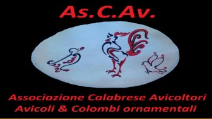 ORDINE ANELLI ANNO*°   _  _  _  _SOCIO: ________________    __________________FIAV(Avicoli)                                                                                               totFIAC (Colombi)                                                                                               tot*gli anelli vanno ordinati a  multipli di 5 (per ciascun diametro)° il contributo per ciascun anello  è di 0,40€CONTRIBUTO TOTALE ______________€Diam91011121314151620222427Num*Diam7891011121315Num*